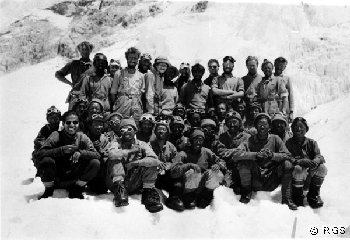 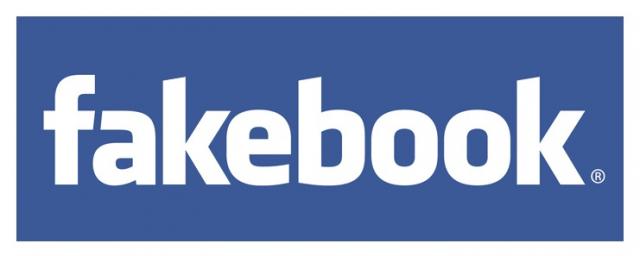 G7 – Everest 1953 – Planning My Fakebook DiaryTask 1 – As we are reading through the factsheet, fill in your key people below. Task 1 – As we are reading through the factsheet, fill in your key people below. Task 1 – As we are reading through the factsheet, fill in your key people below. Key Person 1Key Person 2Key Person 3Key Person 4Key Person 5Key Person 6 Task 2 – In the space below, make notes of key dates and what happened on those dates from arriving in Nepal to reaching the summit of Everest. Task 2 – In the space below, make notes of key dates and what happened on those dates from arriving in Nepal to reaching the summit of Everest. DateEvent Fakebook Profile Written in the name ofFriends (up to six)Number of status updatesOther information 